2023 FHSAA Football 5-Man Mechanics “Cheat Sheet”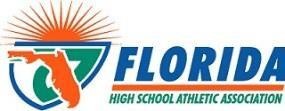 2023FHSAAPositionBreakdown5 MANFootballRefereeUmpireHead LLine JBack JCOIN TOSSEnter the field fromhome side w/ Capt. at 0:00 back to the scoreboardEnter the field wit hCapt. from the visitor side, speaking Capt. opposite face the scoreboardHave captain READY and escort to hash, STOP at hash, keep your team backHave captain READY and escort to hash, STOP at hash, keep your team back-have Ball Boys READY!Be on the visitorside, after the toss obtain proper ball from LJ.KICKOFFCount R.R at hash on goal line, opposite press box.  Sound the ready for play after the BJgives the kickingteam instructions and he arrive at sidelineCount R.At R’s 20 yard line. Ball boys should be with you. Count R.HL at R’s 30-yard line opposite press box. Count R and KOn R’s free kick line atinbounds spot on your side, watch for low blocks and first touching.  Maintain buffer with U. Count K.Hand ball to kicker & give instructions.  Move to Visitor side After kick, come off sideline-out onto the field to the hash. Responsible for goal lineON-SIDEOn the goal line byyourself. All 4 officials are up field.U at R’s restraining line. Did the ball go 10 yards, strike the ground, get touched, etc?HL at R’s restraining line. Keep side line clear. Did the ball go 10 yards, strike the ground, get touched, etc?Move up to K’s free kick line. Did the ball go 10 yards, strike the ground, get touched, etc.?Normal positioning.Did the ball go 10 yards, strike the ground, get touched, etc?SCRIMMAGE PLAYSCount A.Position 12-14 yds deep on the passing arm side.Key = opposite tackle, then QB.Move to view running lanes side line to side line.Count A.Position 5-8 yds deep and opposite Referee.Key = G, C, G and assist with the tacklenearest the R.Count B.Off the field and on the LOS. You have ALL forward progress.Key = Widest WR in balance formation. Inside WR on your side and/or backs in backfield if BJ is keying widest WR on your side. Count B.Off the field and on the LOS. You have ALL forward progress. Key = Inside WR and/or backs in backfield in balanced formation. Widest WR if unbalanced formation and BJ is keying off HL side. Count B.Position 20 yds deep Key = widest receiver on LJ side in balanced formation, widest receiver on multiple receiver set.RUNWatch the blocks inthe running lanes on the front side at the point of attack.Watch the blocks onthe interior line and on the back side at the point of attack.Trail play watch for penalties at point of attack. Watch runners feet when close to sideline.  Trail play watch for penalties at point of attack. Watch runners’ feet when close to sideline.  Monitor dead ballareas and clean up out of bounds if needed.PASSWatch the oppositeside tackle at the snap, observe theQB and stay with him until not threatened.After the pass, watch the QB and not the ball.  Follow the QBout of bounds into the side zone if he scrambles.Rule on pass vs.fumble, roughing the passer and also intentional grounding.Watch for ineligiblesDown field, move up to line of scrimmage once you read pass, turn after the pass is thrown and assist on pass plays behind you.Watching forforward/backward passes and the passer beyond the LOS. HELP with lineman down field & backs catching screen passes PAST the LOS. Passes to the sideline communicate with BJ on catch/no catch. Watching forforward/backward passes and the passer beyond the LOS. HELP with lineman down field & backs catching screen passes PAST the LOS. Passes to the sideline communicate with BJ on catch/no catch.Keep all the playersin front of you and don’t get beat deep. Goal line coverage when the ball is snapped outside the 20 yd line. From snaps at the 20 yd line in, you have the end line.2023RefereeUmpireHead LLine JBack JSCRIMMAGE KICKS2 yards behind thekicker at the top of#’s on the kicking legside.10 yards deep, letthe 1st wave pass, then turn and monitor blocks.Hold on t he lineof scrimmage until the kick crosses the expanded neutral zone, drift downfield, monitor blocks of first waveand take all forward progress. Mark kicks out of bounds on your side.Release at the snap, watch for illegal blocks by R during the kick.   take all forward progress.  Mark kicks out of bounds on your side.BJ 2 yds behind & 10 yds wide of deepest receiver, HL side. Cover fair catch. Bean bag the PSK spot.SCORING KICKS2 yards behind thekicker and plenty wide on the side facing the holder.U has T, G, C, G, T responsibility. Line up opposite side of R. Watch for contact to the snapper. U must know the numberingexceptions for entire LOSIf you see holders FACE- then under goal post!  You see his butt on line. Crash in after the ball has been kicked to help clean up the LOS. If under post during botched attempt crash to goal line. If you see holders FACE- then under goal post!  You see his butt on line. Crash in after the ball has been kicked to help clean up the LOS. If under post during botched attempt crash to goal line. BJ has the uprightand crossbar. Blow Ball dead when it crosses Goal LineIf a fake or botched FG snapped hold end line. MEASUREMENTS& CHANGE OF QUARTERSR check for first.Get down, distance, clip, and spot from HL. Agree with U and go to new spot. Pull line to gain stake once LJ is standing on clip and is ready.________________Get down, distance, clip, and spot from HL. Agree with R and go to new spot with ball.Move box to front stake, take clip from solid line to LJ foot. Do not cross the ball. 	 Come in and give R/U down, distance, clip and spot. Then escort chains to opposite end of field.LJ go to solid line where clip is at, have BJ line you up so chains do not cross ball---------------------------               Go to proper NEW spot at opposite end of fieldBJ holds ball-butt downfield._____________Take box man to new spot opposite end of field once HL has given R/U information.PENALTY ENFORCEMENTReceive who, what, and where penalty. Confirm with U on enforcement. Use good mechanics.U walks the penaltyoff with the HL, both confirm with the LJ.HL walks off thePenalty with the U, both confirm with the LJ.LJ move to succeeding spot. Watch and confirm.Watch and confirm.GOING IN5 TO GYou must rule on aforward vs. backward pass.  (The wings are breaking at the snap and can’t help you.)Move up to the LOS,you must rule on a pass beyond the LOS.  (The wings are breaking at the snap and can’t help you.)From the 5 yd line in, you go to thegoal line at the snap and work back.  Crash in on close play at goal line to get spot.From the 5 yd line in, you go to the goal line at the snap and work back. Crash in on close play at goal line to get spot.End line once insidethe 20 yd line.GOIN OUT REVERSEEnd line responsibility, work with HL and LJ on Safety Move up to the LOS,you must rule on a pass beyond the LOS.  (The wings are breaking at the snap and can’t help you.)Move to the goal line at the snap to assist with a safety. Move to the goal line at the snap to assist with a safety. Normal.Points of EmphasisAssist wing officials with dead ball officiating when play occurs at sideline. Whichever wing official is closer to R/U/BJ bring water to them during ALL timeouts. Do not bunch up, does not look good. Keeping the sidelines clear will allow the chains to move. Make sure chains only move when you tell them to. Box teams in during timeouts. Once BJ whistles start pushing teams back onto the field. HAVE FUN AND HUSTLE! Mistakes will happen, have a short memory and move onto the next play! Coaches cannot quote silence!